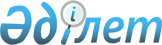 Қазақстан Республикасы Үкіметінің 2010 жылғы 25 ақпандағы № 132 қаулысына өзгерістер енгізу туралы
					
			Күшін жойған
			
			
		
					Қазақстан Республикасы Үкіметінің 2010 жылғы 3 қыркүйектегі № 885 Қаулысы. Күші жойылды - Қазақстан Республикасы Үкіметінің 2017 жылғы 19 қазандағы № 651 қаулысымен
      Ескерту. Күші жойылды - ҚР Үкіметінің 19.10.2017 № 651 қаулысымен.
      Қазақстан Республикасының Үкіметі ҚАУЛЫ ЕТЕДІ:
      1. "Қазақстан Республикасы мен Еуропалық Одақ арасындағы жаңа базалық Ынтымақтастық туралы келісімнің жобасына ұсыныстар әзірлеу жөніндегі ведомствоаралық комиссияның құрамын бекіту туралы" Қазақстан Республикасы Үкіметінің 2010 жылғы 25 ақпандағы № 132 қаулысына мынадай өзгерістер енгізілсін:
      көрсетілген қаулыға қосымшада:
      мыналар енгізілсін:
      Рау                         - Қазақстан Республикасының Индустрия
      Альберт Павлович              және жаңа технологиялар бірінші
                                    вице-министрі,
      Ырсалиев                    - Қазақстан Республикасының Білім және
      Серік Әзтайұлы                ғылым вице-министрі, 
      Дәленов                     - Қазақстан Республикасының Қаржы
      Руслан Ерболатұлы             вице-министрі, 
      Оразаев                     - Қазақстан Республикасының Ауыл
      Марат Әбілахатұлы             шаруашылығы вице-министрі, 
      Әбсаттаров                  - Қазақстан Республикасы Байланыс және
      Қайрат Бектайұлы              ақпарат министрлігінің жауапты хатшысы;
            мына:
      "Мағауов                    - Қазақстан Республикасының Энергетика
      Әсет Маратұлы                 және минералдық ресурстар
                                    вице-министрі", 
      "Сүлейменов                 - Қазақстан Республикасының Экономика
      Тимур Мұратұлы                және бюджеттік жоспарлау
                                    вице-министрі",
      "Телебаев                   - Қазақстан Республикасының Мәдениет және
      Ғазиз Тұрысбекұлы             ақпарат вице-министрі"
            деген жолдар мынадай редакцияда жазылсын:
      "Мағауов                    - Қазақстан Республикасының Мұнай және
      Әсет Маратұлы                 газ вице-министрі",
      "Сүлейменов                 - Қазақстан Республикасының Экономикалық
      Тимур Мұратұлы                даму және сауда вице-министрі",
      "Телебаев                   - Қазақстан Республикасының Мәдениет
      Ғазиз Тұрысбекұлы             вице-министрі";
      көрсетілген құрамнан: Жанар Сейдахметқызы Айтжанова, Айдар Бексұлтанұлы Жақыпов, Батыр Әпенұлы Маханбетәжиев шығарылсын.
      2. Осы қаулы қол қойылған күнінен бастап қолданысқа енгізіледі.
					© 2012. Қазақстан Республикасы Әділет министрлігінің «Қазақстан Республикасының Заңнама және құқықтық ақпарат институты» ШЖҚ РМК
				
Қазақстан Республикасының
Премьер-Министрі
К. Мәсімов